Anexa Nr.1                                                                                            la dispoziţia primarului                                                                                             Nr._____  din 03 noiembrie 2021RegulamentulConcursului „ În Pomul de Crăciun - jucării ecologice, confecționate manual”        Acest concurs se adresează copiilor cu vârsta de  la 4 până la 19 ani înscrişi în instituțiile de învățământ din or. Călărași ce au acceptat să participe la acest proiectul educativ inițiat de Primăria or. Călărași. Obiective:  Stimularea creativităţii şi dezvoltarea imaginaţiei copiilor prin proiectarea şi confecţionarea de jucării; Educarea copiilor în procesul de gestionre a materialelor reciclabile; Antrenarea/implicarea copiilor în promovarea activităţilor cultural-educative, ecologice şi estetice; Identificarea unor căi prin care preşcolarii/elevii pot contribui la menţinerea unei vieţi sănătoase a plantelor şi animalelor.Desfăşurarea concursului  	Organizatorii vor transmite către instituțiile de învățământ care au acceptat să participe la acest program  postere de informare. Lucrările  vor realizate în timpul orelor de curs sau acasă și transmise de reprezentantul instituției Primăriei Călărași conform CALENDARULUI  de activități.Condiții de participare: Se acceptă în concurs doar jucării  realizate manual din orice material ecologic (hârtie, sticlă, lemn, fier, sârmă…. Ață sau pânză de in, bumbac, cânepă…) vopsite in culori naturale pentru Bradul de Anul Nou realizate manual de dimensiuni minime-100x10 cm, maxime 30x30 cm;Concurenţii pot trimite maximum 2 jucării de persoană ;Lucrările pot fi lucrate în  orice tehnică; Fiecare lucrare va fi însoţită de FIȘA –ANEXĂ care va conține următoarele iformații: numele şi prenumele concurentului; vârsta, instituția, grupa/ clasa,  numele educatoarei/ profesorul;numărul de telefon al participantului/ adresa de email;numărul de telefon al unui părinte; descrierea lucrării- din ce materiale este realizatăRespectarea temei propuse și materialelor este condiție eliminatorie;Cel mai important criteriu de evaluare este creativitatea însă  juriul va ţine cont de orginalitate şi îndemânare în raport cu vârsta concurentului. Premii   Primăria Călărași acordă următoarele diplome pentru  categoriile de vârstă:4-6 ani- locul I, II, III. 2 diplome de mențiune7-11 ani- locul I, II, III. 2 diplome de mențiune12- 19 ani - locul I, II, III. 2 diplome de mențiuneToate lucrările vor fi expuse în Bradul de Anul Nou-2022,  cele mai bune creaţii vor fi expuse în vernisajul organizatît în perioada 01 decembrie 2021 -15 ianuarie  2022  în holul Primăriei CălărașiCondiţii generaleOrganizatorul nu răspunde de pierderea sau deteriorarea lucrărilor în timpul transportului.Lucrările transmise (câştigătoare sau nu) nu se înapoiază autorilor. Acestea rămân în proprietatea organizatorului, acesta având dreptul exclusiv de a le utiliza după  încheierea concursului. Organizatorul se obligă să menţioneze numele autorilor pe toată perioada de desfăşurare a expoziţiei.Organizatorul îşi rezervă dreptul de a efectua modificări în prezentul regulament şi program.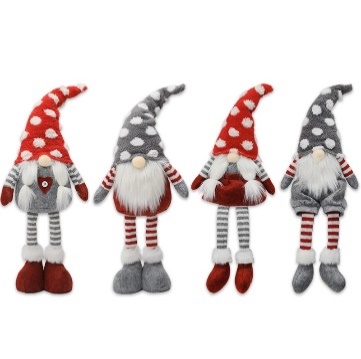 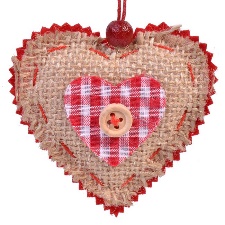 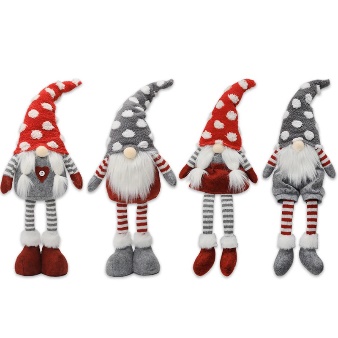 Calendar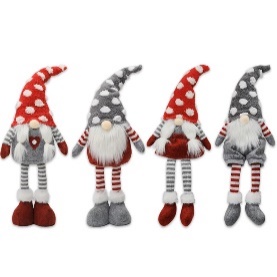 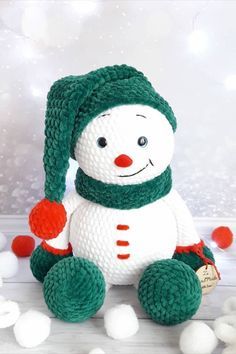 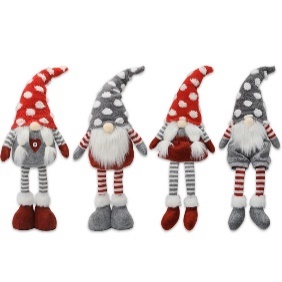 DataActivitateaCondițiile/ responsabilulLocația Contacte12.11.21Lansarea concursului, transmiterea materialelor de informareAmariei Aurica, sp. Primăria Călărași,  CLT, prin intermediul anunțurilor, postarilor pe rețele de socializare, scrisori,  prin email.Amariei A. ,sp.  Primăria Călărași,067562308,     CLTȘc Primară-Trifan AureliaLT  M. Sadoveanu- Dragănel N.LT V. Alecsandri- Bob-Drumea I.Gim. I. Creangă- Fîntînaru VioletaSpînu Tatiana, Baxanean Valentina, Dodon Silvia12.11.21-23.12.21Realizarea lucrărilorEducatori, profesori de desen, părinți, eleviÎn instituția de învățământ sau acasă24.12.21Transmiterea lucrărilor către organizatoriFiecare instituție va delega un responsabil cu toate lucrările participanţilorAmariei A.,sp.  Primăria Călărași, CLT, 067562308 Șc Primară-Trifan AureliaLT  M. Sadoveanu- Dragănel N.LT V. Alecsandri- Bob-Drumea I.Gim. I. Creangă- Fîntînaru VioletaSpînu Tatiana, Baxanean Valentina, Dodon Silvia25.12.21Validare, sortare, arhivareLucrările  validate vor fi puse la dispoziţia unui juriu ales de organizatori(Părinți, profesori, angajați ai primăriei, membrii Consiliului Local de Tineri...)Amariei A.,sp.  Primăria Călărași, CLT, 06756230826.12.21JurizareCâştigătorii vor fi anunţaţi prin intermediul instituției la care sunt înscrişi.Amariei A.,sp.  Primăria Călărași, CLT, 067562308Șc Primară-Trifan AureliaLT  M. Sadoveanu- Dragănel N.LT V. Alecsandri- Bob-Drumea I.Gim. I. Creangă- Fîntînaru Violeta01.12.19Festivitatea de premiere01 decembrie 2021 în cadul festivității „Aprindem luminițele Pomului de Crăciun”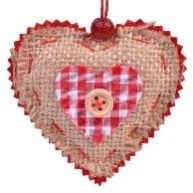 Amariei A.,sp.  Primăria Călărași, CLT, 067562308Șc Primară-Trifan AureliaLT  M. Sadoveanu- Dragănel N.LT V. Alecsandri- Bob-Drumea I.Gim. I. Creangă- Fîntînaru Violeta